ГОСУДАРСТВЕННОЕ АВТОНОМНОЕ ПРОФЕССИОНАЛЬНОЕ ОБРАЗОВАТЕЛЬНОЕ УЧРЕЖДЕНИЕ ЧУКОТСКОГО АВТОНОМНОГО ОКРУГА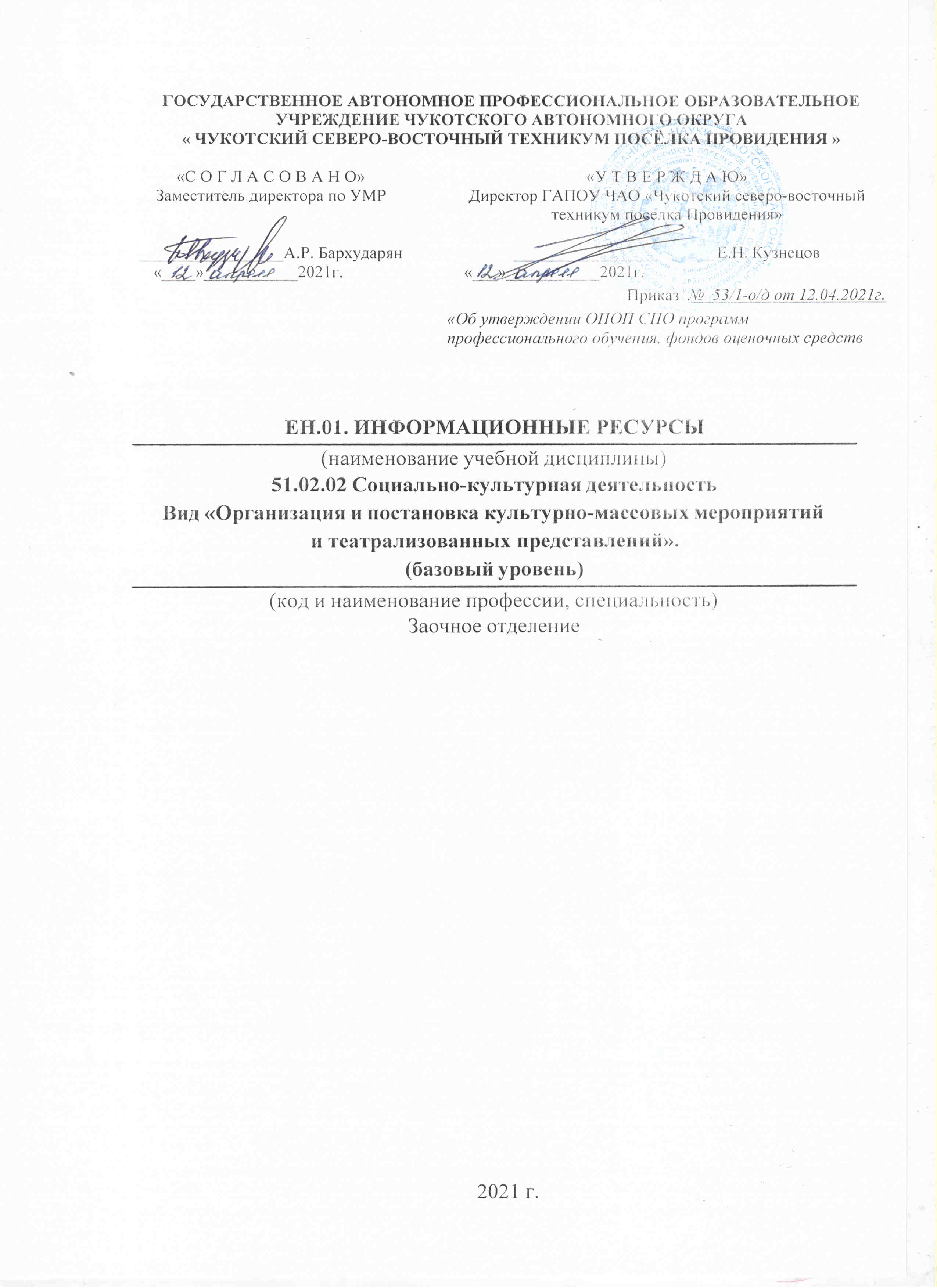 « ЧУКОТСКИЙ СЕВЕРО-ВОСТОЧНЫЙ ТЕХНИКУМ ПОСЁЛКА ПРОВИДЕНИЯ »ЕН.01. ИНФОРМАЦИОННЫЕ РЕСУРСЫ(наименование учебной дисциплины)51.02.02 Социально-культурная деятельностьВид «Организация и постановка культурно-массовых мероприятий и театрализованных представлений».(базовый уровень)(код и наименование профессии, специальность)Заочное отделение              2021 г.Рабочая программа учебной дисциплины разработана на основе Федерального государственного образовательного стандарта (далее – ФГОС) по специальности среднего профессионального образования (далее -  СПО)  51.02.02 Социально-культурная деятельность (по видам).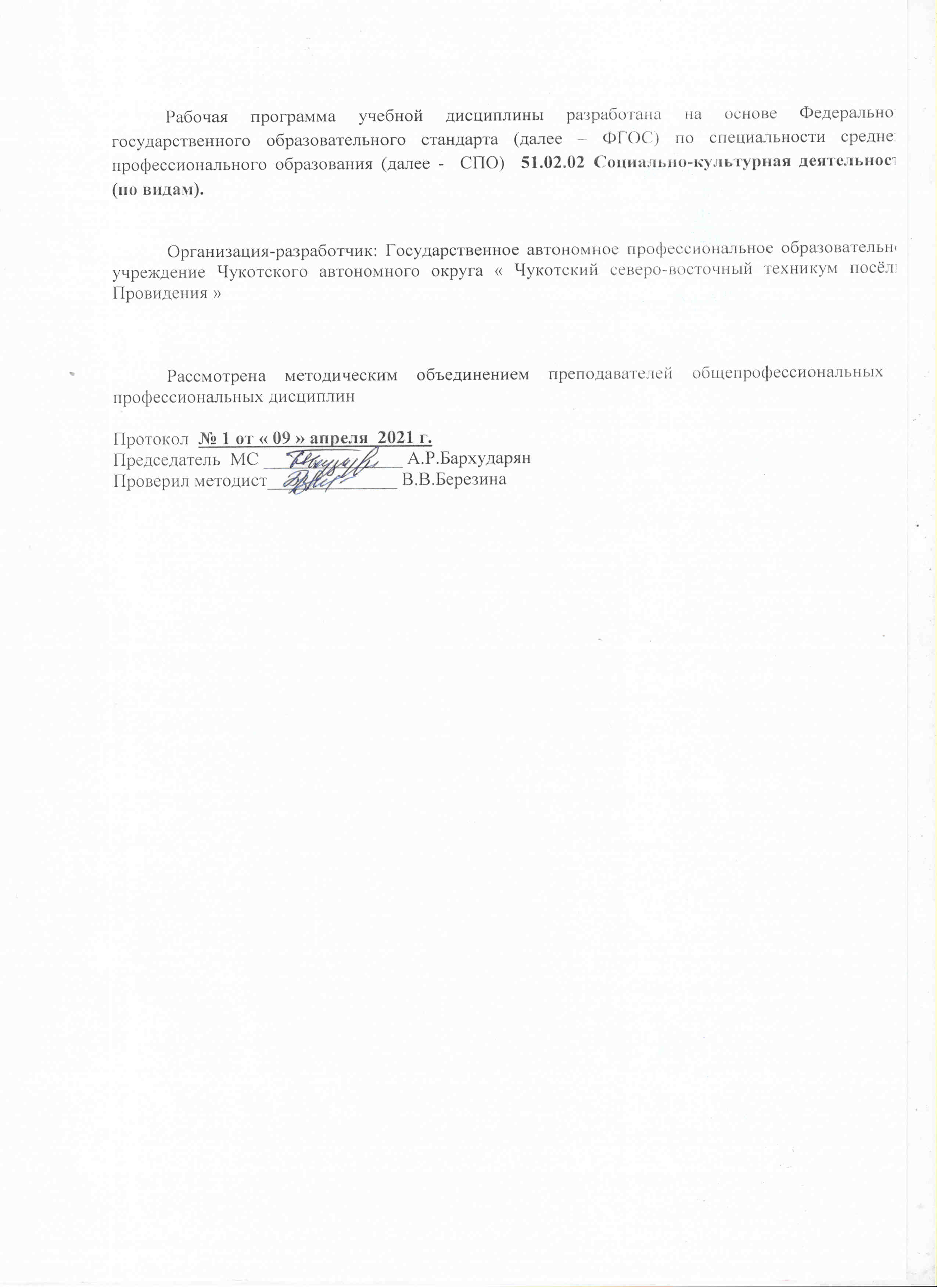 	Организация-разработчик: Государственное автономное профессиональное образовательное учреждение Чукотского автономного округа « Чукотский северо-восточный техникум посёлка Провидения »Рассмотрена методическим объединением преподавателей общепрофессиональных и профессиональных дисциплинПротокол  № 1 от « 09 » апреля  2021 г.  Председатель  МС _______________ А.Р.Бархударян Проверил методист______________ В.В.Березина СОДЕРЖАНИЕПАСПОРТ РАБОЧЕЙ ПРОГРАММЫ УЧЕБНОЙ ДИСЦИПЛИНЫ«ИНФОРМАЦИОННЫЕ РЕСУРСЫ»1.1 Область применения рабочей программыРабочая программа учебной дисциплины «Информационные ресурсы» является частью основной профессиональной образовательной программы в соответствии с ФГОС по специальности 51.02.02 «Социально-культурная деятельность», вид: «Организация и постановка культурно-массовых мероприятий и театрализованных представлений».Место учебной дисциплины в структуре основной профессиональной образовательной программы:Математический и общий естественнонаучный цикл.Цели и задачи учебной дисциплины – требования к результатам освоения учебной дисциплины:В результате изучения обязательной части цикла обучающийся должен:уметь:применять персональные компьютеры для поиска и обработки информации, создания и редактирования документов;пользоваться компьютерными программами, Интернет-ресурсами, работать с электронными документами;знать:теоретические основы построения и функционирования современных персональный компьютеров;типы компьютерных сетей;принципы использования мультимедиа, функции и возможности информационных и теле коммуникативных технологий, методы защиты информации5.1 Организатор социально-культурной деятельности должен обладатьобщими компетенциями, включающими в себя способность:ОК 2. Организовывать собственную деятельность, выбирать типовые методы и способы выполнения профессиональных задач, оценивать их эффективность и качество.ОК 3. Принимать решения в стандартных и нестандартных ситуациях и нести за них ответственность.ОК 4. Осуществлять поиск и использование информации, необходимой для эффективного выполнения профессиональных задач, профессионального и личностного развития.ОК 5. Использовать информационно-коммуникационные технологии в профессиональной деятельности.ОК 6. Работать в коллективе, эффективно общаться с коллегами, руководством, потребителями.ОК 7. Брать на себя ответственность за работу членов команды (подчиненных), результат выполнения заданий.ОК 8. Самостоятельно определять задачи профессионального и личностного развития, заниматься самообразованием, осознанно планировать повышение квалификации.ОК 9. Ориентироваться в условиях частой смены технологий в профессиональной деятельности.Организатор социально-культурной деятельности должен обладать профессиональными компетенциями, соответствующими основным видам профессиональной деятельности:Организационно-управленческая деятельность.ПК 1.1. Разработать и реализовать социально-культурные проекты и программы.ПК 1.5. Использовать современные методики организации социально- культурной деятельности.Организационно-творческая деятельность.ПК 2.2. Разрабатывать и реализовать сценарные планы культурно- массовых мероприятий, театрализованных представлений, культурно- досуговых программ.ПК 2.3. Осуществлять организационную и репетиционную работу в процессе подготовки культурно-массовых мероприятий, театрализованных представлений.Количество	часов	на	освоение	рабочей	программы	учебной дисциплины «Информационные ресурсы»:максимальной учебной нагрузки обучающегося		56	часов, в том числе: обязательной аудиторной учебной нагрузки обучающегося     12	часов; самостоятельной работы обучающегося	44		часов;СТРУКТУРА И СОДЕРЖАНИЕ УЧЕБНОЙ ДИСЦИПЛИНЫОбъем учебной дисциплины и виды учебной работыТематический план и содержание учебной дисциплины «Информационные ресурсы»7891УСЛОВИЯ РЕАЛИЗАЦИИ УЧЕБНОЙ ДИСЦИПЛИНЫТребования к минимальному материально-техническому обеспечению:Реализация программы дисциплины требует наличие учебного кабинета информационных технологий с выходом в сеть Интернет.Технические средства обучения:Компьютеры с лицензионным программным обеспечением, принтер, сетевое оборудование, комплект учебно-методической документации.Оборудование мастерской и рабочих мест мастерской:Посадочные места по количеству обучающихся, рабочее место преподавателя, комплект учебно-методического материала, тестового материала.Информационное обеспечение обучения:При реализации программы с применением дистанционных образовательных технологий (ДОТ) учебные занятия организуются в виде онлайн-курсов (видео-урок, онлайн-урок, онлайн-конференция, онлайн-консультация, вебинар и др.). Все методические материалы (лекции, пособия, задания, контрольные работы, тестовый инструментарий) используются студентами в электронном виде дистанционно с применением информационных и телекоммуникационных технологий.Основные источники:Цифровые технологии в дизайне. История, теория, практика: учебник и практикум для среднего профессионального образования /А. Н. Лаврентьев [и др.]; под редакцией А. Н. Лаврентьева. — 2-е изд., испр. и доп. — Москва: Издательство Юрайт, 2019. — 208 с.Adobe Photoshop СС. Официальный учебный курс; [пер. сангл. М. А. Райтмана], - Москва: Эксмо, 2014. - 456 С. - (Официальный учебный курс).Самоучитель CorelDRAW X7/ Комолова Н.В. - БХВ-Петербург, 2015Adobe Dreamweaver CC : Официальный учебный курс ; [пер. с англ. М.А. Райтмана]. — Москва : Эскмо, 2014. — 496 с. — (Официальный учебный курс).Виктор Папанек. Дизайн для реального мира / [пер. с английского В. Папанек]. – Москва : Издатель Д. Аронов, 2004. – 416 с.Дополнительные источники:Культура дизайна./ Владислав Головач. (Электронное издание). ISBN 978- 5-9500854-0-614. КОНТРОЛЬ И ОЦЕНКА РЕЗУЛЬТАТОВ ОСВОЕНИЯ УЧЕБНОЙ ДИСЦИПЛИНЫ11«С О Г Л А С О В А Н О»Заместитель директора по УМР_________________А.Р. Бархударян          «____»___________2021г.«У Т В Е Р Ж Д А Ю»Директор ГАПОУ ЧАО «Чукотский северо-восточный техникум поселка Провидения»________________________Е.Н. Кузнецов    «___»___________2021г.Приказ  №  53/1-о/д от 12.04.2021г.«Об утверждении ОПОП СПО программ профессионального обучения, фондов оценочных средствстр.1. ПАСПОРТ	РАБОЧЕЙ	ПРОГРАММЫ	УЧЕБНОЙ ДИСЦИПЛИНЫ42. СТРУКТУРА И СОДЕРЖАНИЕ УЧЕБНОЙ ДИСЦИПЛИНЫ63. УСЛОВИЯ РЕАЛИЗАЦИИ УЧЕБНОЙ ДИСЦИПЛИНЫ94. КОНТРОЛЬ И ОЦЕНКА РЕЗУЛЬТАТОВ ОСВОЕНИЯ УЧЕБНОЙ ДИСЦИПЛИНЫ11Вид учебной работыОбъем часовМаксимальная учебная нагрузка (всего)56Обязательная аудиторная учебная нагрузка (всего)12в том числе:лекцияпрактические занятия4Самостоятельная работа обучающегося (всего)44в том числе:Итоговая аттестация в форме экзаменаИтоговая аттестация в форме экзаменаНаименованиеразделов и темСодержание учебного материала, лабораторные работы и практические занятия, самостоятельнаяработа обучающихся, курсовая работа (проект)Содержание учебного материала, лабораторные работы и практические занятия, самостоятельнаяработа обучающихся, курсовая работа (проект)ОбъемчасовУровеньосвоения12234Раздел 1Состояние и направления развития информационных ресурсовСостояние и направления развития информационных ресурсовТема 1.1. Методы кодирования текстовой и графической информации.обучающийся должен уметь:-использовать программное обеспечение в профессиональной деятельности;-применять компьютеры и телекоммуникационные средства;обучающийся должен знать:-состав функций и возможности использования информационных и телекоммуникационных технологий в профессиональной деятельности.Содержание учебного материалаобучающийся должен уметь:-использовать программное обеспечение в профессиональной деятельности;-применять компьютеры и телекоммуникационные средства;обучающийся должен знать:-состав функций и возможности использования информационных и телекоммуникационных технологий в профессиональной деятельности.Содержание учебного материалаТема 1.1. Методы кодирования текстовой и графической информации.Понятие о контексте и способах его получения. Методы кодирования текстовой и графической информации. Цветовое восприятие и цветовые пространства. Глубина цвета. Принципы сжатия графической информации. Форматы текстовых и графических файлов. Особенности представления и организации информации в графических файлах. Принципы организации хранения текстовой и графической информации. Создание электронного издания с помощью HTML – редактора.Понятие о контексте и способах его получения. Методы кодирования текстовой и графической информации. Цветовое восприятие и цветовые пространства. Глубина цвета. Принципы сжатия графической информации. Форматы текстовых и графических файлов. Особенности представления и организации информации в графических файлах. Принципы организации хранения текстовой и графической информации. Создание электронного издания с помощью HTML – редактора.Тема 1.1. Методы кодирования текстовой и графической информации.Практическая работаПрактическая работаТема 1.1. Методы кодирования текстовой и графической информации.Самостоятельная работаСамостоятельная работа4Тема 1.1. Методы кодирования текстовой и графической информации.123456789Понятие о контексте и способах его получения.Методы кодирования текстовой и графической информации. Цветовое восприятие и цветовые пространства. Глубина цвета. Принципы сжатия графической информации.Форматы текстовых и графических файлов.Особенности представления и организации информации в графических файлах. Принципы организации хранения текстовой и графической информации.Создание электронного издания с помощью HTML – редактораОпределите требуемый объем видеопамяти (в Кб) для различных графических режимов экрана монитора с заданным разрешением экрана4Тема 1.2Понятие об анимации, аудио и видео.обучающийся должен уметь:-использовать программное обеспечение в профессиональной деятельности;-применять компьютеры и телекоммуникационные средства;обучающийся должен знать:-состав функций и возможности использования информационных и телекоммуникационных технологий в профессиональной деятельности.Содержание учебного материалаобучающийся должен уметь:-использовать программное обеспечение в профессиональной деятельности;-применять компьютеры и телекоммуникационные средства;обучающийся должен знать:-состав функций и возможности использования информационных и телекоммуникационных технологий в профессиональной деятельности.Содержание учебного материалаТема 1.2Понятие об анимации, аудио и видео.Понятие об анимации, аудио и видео. Аналоговое и цифровое представление аудио и видео информации. Форматы цифрового аудио и видео. Файловая и потоковая передача мультимедиа информации. Аппаратные средства цифровой обработка видео и аудио информации. Средства записи и воспроизведения аудио и видео информации. Звуковые карты. Видео карты и их характеристики.Частотные и волновые характеристики. Каналы. Аппаратное – программные методы и средства воспроизведения мультимедиа под операционную систему Windows. Создание и анализ сжатых графических файлов на основе LZW - и JPEG – сжатия.Понятие об анимации, аудио и видео. Аналоговое и цифровое представление аудио и видео информации. Форматы цифрового аудио и видео. Файловая и потоковая передача мультимедиа информации. Аппаратные средства цифровой обработка видео и аудио информации. Средства записи и воспроизведения аудио и видео информации. Звуковые карты. Видео карты и их характеристики.Частотные и волновые характеристики. Каналы. Аппаратное – программные методы и средства воспроизведения мультимедиа под операционную систему Windows. Создание и анализ сжатых графических файлов на основе LZW - и JPEG – сжатия.Тема 1.2Понятие об анимации, аудио и видео.Практическая работа № 1Сделать презентацию Power Point с видео, и аудио материалами.Практическая работа № 1Сделать презентацию Power Point с видео, и аудио материалами.3Тема 1.2Понятие об анимации, аудио и видео.Самостоятельная работаСамостоятельная работа4Тема 1.2Понятие об анимации, аудио и видео.123456789Изучение видеоматериала (видео уроков). Понятие о компьютерном видео монтаже. Понятие об анимации, аудио и видео.Аналоговое и цифровое представление аудио и видео информации. Форматы цифрового аудио и видео.Файловая и потоковая передача мультимедиа информации.Аппаратные средства цифровой обработка видео и аудио информации. Средства записи и воспроизведения аудио и видео информации. Звуковые карты. Видео карты и их характеристики.Частотные и волновые характеристики. Каналы.Аппаратное – программные методы и средства воспроизведения мультимедиа под операционную систему Windows.Создание и анализ сжатых графических файлов на основе LZW - и JPEG – сжатия.4Раздел 2Понятие о сетевом дизайне.Понятие о сетевом дизайне.Тема 2.1Разновидности дизайна.обучающийся должен уметь:уметь применять аппаратные и программные средства для дизайна, иметь практические навыки работы в дизайне различной продукции;ознакомиться с примерами реализации, представления и использования дизайне в производстве продукции отрасли печатиобучающийся должен знать:знать основные понятия и классификацию информационных технологий и особенности их применения в современном дизайне;знать основные технические и программные средства и основные этапы дизайна продукции, уметь ставить и решать задачи, связанные с применением информационных технологий в дизайне продукции отрасли печати;Содержание учебного материалаобучающийся должен уметь:уметь применять аппаратные и программные средства для дизайна, иметь практические навыки работы в дизайне различной продукции;ознакомиться с примерами реализации, представления и использования дизайне в производстве продукции отрасли печатиобучающийся должен знать:знать основные понятия и классификацию информационных технологий и особенности их применения в современном дизайне;знать основные технические и программные средства и основные этапы дизайна продукции, уметь ставить и решать задачи, связанные с применением информационных технологий в дизайне продукции отрасли печати;Содержание учебного материалаТема 2.1Разновидности дизайна.Примеры графического и анимационного дизайна в программных пакетах DreamWeaver. Современные пакеты растровой и векторной графики и их сравнительная характеристика. Методика проектирования многостраничного сайта в пакетах DreamWeaver и ее реализация.Примеры графического и анимационного дизайна в программных пакетах DreamWeaver. Современные пакеты растровой и векторной графики и их сравнительная характеристика. Методика проектирования многостраничного сайта в пакетах DreamWeaver и ее реализация.Тема 2.1Разновидности дизайна.Практическая работаПрактическая работаТема 2.1Разновидности дизайна.Самостоятельная работаСамостоятельная работаТема 2.1Разновидности дизайна.12345Создание коллажей в программе Photoshop.Сделать макет сайта – Визитки коллектива художественного танца.Примеры графического и анимационного дизайна в программных пакетах DreamWeaver. Современные пакеты растровой и векторной графики и их сравнительная характеристика.Методика проектирования многостраничного сайта в пакетах DreamWeaver и ее реализация.4Тема 2.1Разновидности дизайна.обучающийся должен уметь:уметь применять аппаратные и программные средства для дизайна, иметь практические навыки работы в дизайне различной продукции;ознакомиться с примерами реализации, представления и использования дизайне в производстве продукции отрасли печатиобучающийся должен знать:обучающийся должен уметь:уметь применять аппаратные и программные средства для дизайна, иметь практические навыки работы в дизайне различной продукции;ознакомиться с примерами реализации, представления и использования дизайне в производстве продукции отрасли печатиобучающийся должен знать:знать основные понятия и классификацию информационных технологий и особенности их применения в современном дизайне;- знать основные технические и программные средства и основные этапы дизайна продукции, уметь ставить и решать задачи, связанные с применением информационных технологий в дизайне продукции отрасли печати;Содержание учебного материалазнать основные понятия и классификацию информационных технологий и особенности их применения в современном дизайне;- знать основные технические и программные средства и основные этапы дизайна продукции, уметь ставить и решать задачи, связанные с применением информационных технологий в дизайне продукции отрасли печати;Содержание учебного материалаТема 2.2 Электронные и мультимедийные издания и технология их подготовки.Современные электронные издания. Мультимедиа издания. Методы и средства подготовки и воспроизведения электронных документов. Навигация в документе. Понятие об интерактивных изданиях. Форматы текстовых и графических файлов. Особенности представления и организации информации в графических файлах. Принципы организации хранения текстовой и графической информации.Современные электронные издания. Мультимедиа издания. Методы и средства подготовки и воспроизведения электронных документов. Навигация в документе. Понятие об интерактивных изданиях. Форматы текстовых и графических файлов. Особенности представления и организации информации в графических файлах. Принципы организации хранения текстовой и графической информации.Тема 2.2 Электронные и мультимедийные издания и технология их подготовки.Практическая работа № 2Разработать макет пригласительного билета на выступлениеПрактическая работа № 2Разработать макет пригласительного билета на выступление3Тема 2.2 Электронные и мультимедийные издания и технология их подготовки.Самостоятельная работаСамостоятельная работаТема 2.2 Электронные и мультимедийные издания и технология их подготовки.123456789Современные электронные издания. Мультимедиа издания.Методы и средства подготовки и воспроизведения электронных документов. Навигация в документе. Понятие об интерактивных изданиях.Форматы текстовых и графических файлов.Особенности представления и организации информации в графических файлах. Принципы организации хранения текстовой и графической информации.Тоновая и цветовая коррекция в растровой среде Photoshop.Работа с инструментами и палитрами в растровой среде Photoshop.4Всего:максимальная учебная нагрузкаВсего:максимальная учебная нагрузкаВсего:максимальная учебная нагрузка56обязательная аудиторная учебная нагрузкаобязательная аудиторная учебная нагрузкаобязательная аудиторная учебная нагрузка12самостоятельная работасамостоятельная работасамостоятельная работа44Итоговая аттестация в форме экзаменаИтоговая аттестация в форме экзаменаИтоговая аттестация в форме экзаменаРезультаты обучения (освоенные умения, усвоенные знания)Формы и методы контроля и оценки результатов обученияуметь:применять персональные компьютеры для поиска и обработки информации, создания и редактирования документов;пользоваться компьютерными программами, ресурсами информационно- телекоммуникационной сети "Интернет" (далее - сеть Интернет), работать с электронными документами;Экспертная оценка результатов выполнения: самостоятельная работа; контрольная работа; тестирование;	Выполнение практических работ.знать:теоретические основы построения и функционирования современных персональный компьютеров;типы компьютерных сетей;принципы использования мультимедиа, функции и возможности информационных и телекоммуникативных технологий, методы защиты информацииЭкспертная оценка результатов выполнения: самостоятельная работа; контрольная работа; тестирование;	Выполнение практических работ.Результаты обученияФормы и методы контроля и оценки результатов обученияОК 2.	Организовывать		собственную деятельность,	определять	методы		и	способывыполнения профессиональных задач, оценивать их эффективность и качество.Наблюдение в ходе аудиторной и внеаудиторной самостоятельнойработы, решения профессиональных задач.ОК 3.	Решать проблемы, оценивать риски и принимать решения в нестандартных ситуациях.Интерпретация результатов деятельности студента в процессе практического занятия.ОК 4.	Осуществлять поиск, анализ и оценку информации,	необходимой	для	постановки	ирешения	профессиональных	задач, профессионального и личностного развития.Наблюдение в процессе практического занятия, опрос. Презентации.ОК 5.	Использовать			информационно- коммуникационные	технологии	для совершенствования		профессиональнойдеятельности.Портфолио (дневник практики) Презентации.ОК 6.	Работать в коллективе, обеспечиватьего сплочение, эффективно общаться с коллегами,Наблюдение в ходе аудиторной ивнеаудиторной самостоятельнойруководством.работы, решения профессиональных задач. Исследовательская творческаяработа.ОК 7.	Ставить цели, мотивировать деятельность подчиненных, организовывать и контролировать их работу с принятием на себяответственности за результат выполнения заданий.Интерпретация результатов деятельности студента в процессе практического занятия.ОК 8.	Самостоятельно	определять	задачи профессионального	и	личностного	развития,заниматься	самообразованием,	осознанно планировать повышение квалификации.Наблюдение в ходе аудиторной и внеаудиторной самостоятельной работы. Презентации.ОК 9.		Ориентироваться в условиях частой смены	технологий	в	профессиональнойдеятельности.Исследовательская творческая работа.ПК 1.1.	Разработать и реализовать социально-культурные проекты и программыОпрос.ПК 1.5.	Использовать современные методики организации социально-культурной деятельности.Анализ собранного студентом материала для созданиятворческой работы.ПК 2.2.	Разрабатывать и реализовать сценарные		планы	культурно-массовых мероприятий, театрализованных представлений,культурно-досуговых программ.Анализ собранного студентом материала для создания творческой работы.ПК 2.3.	Осуществлять		организационную	и репетиционную	работу	в	процессе	подготовкикультурно-массовых	мероприятий, театрализованных представлений.Опрос.